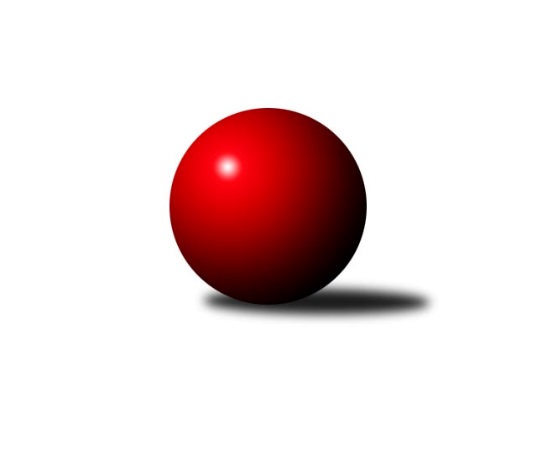 Č.6Ročník 2019/2020	16.7.2024 OP Strakonice a Písek 2019/2020Statistika 6. kolaTabulka družstev:		družstvo	záp	výh	rem	proh	skore	sety	průměr	body	plné	dorážka	chyby	1.	TJ Fezko Strakonice A	6	6	0	0	38.0 : 10.0 	(51.0 : 21.0)	2434	12	1660	774	41.7	2.	TJ Blatná D	6	3	2	1	26.0 : 22.0 	(36.5 : 35.5)	2364	8	1662	702	56.3	3.	TJ Fezko Strakonice B	6	2	1	3	21.0 : 27.0 	(36.0 : 36.0)	2237	5	1605	632	77.5	4.	TJ Fezko Strakonice C	6	2	1	3	20.5 : 27.5 	(29.0 : 43.0)	2246	5	1620	626	71.2	5.	TJ Sokol Písek B	6	2	0	4	20.5 : 27.5 	(36.5 : 35.5)	2245	4	1608	638	65.5	6.	SK Otava Katovice	6	1	0	5	18.0 : 30.0 	(27.0 : 45.0)	2213	2	1602	610	76Tabulka doma:		družstvo	záp	výh	rem	proh	skore	sety	průměr	body	maximum	minimum	1.	TJ Fezko Strakonice A	3	3	0	0	17.0 : 7.0 	(21.5 : 14.5)	2482	6	2508	2432	2.	TJ Blatná D	3	2	1	0	15.0 : 9.0 	(21.0 : 15.0)	2396	5	2477	2318	3.	TJ Fezko Strakonice C	3	1	1	1	10.0 : 14.0 	(13.0 : 23.0)	2323	3	2344	2297	4.	TJ Sokol Písek B	3	1	0	2	10.5 : 13.5 	(18.5 : 17.5)	2206	2	2299	2064	5.	SK Otava Katovice	3	1	0	2	10.0 : 14.0 	(15.0 : 21.0)	2166	2	2207	2130	6.	TJ Fezko Strakonice B	3	1	0	2	8.0 : 16.0 	(13.0 : 23.0)	2273	2	2298	2258Tabulka venku:		družstvo	záp	výh	rem	proh	skore	sety	průměr	body	maximum	minimum	1.	TJ Fezko Strakonice A	3	3	0	0	21.0 : 3.0 	(29.5 : 6.5)	2458	6	2592	2354	2.	TJ Fezko Strakonice B	3	1	1	1	13.0 : 11.0 	(23.0 : 13.0)	2232	3	2283	2159	3.	TJ Blatná D	3	1	1	1	11.0 : 13.0 	(15.5 : 20.5)	2348	3	2494	2260	4.	TJ Fezko Strakonice C	3	1	0	2	10.5 : 13.5 	(16.0 : 20.0)	2220	2	2288	2178	5.	TJ Sokol Písek B	3	1	0	2	10.0 : 14.0 	(18.0 : 18.0)	2265	2	2383	2160	6.	SK Otava Katovice	3	0	0	3	8.0 : 16.0 	(12.0 : 24.0)	2236	0	2239	2229Tabulka podzimní části:		družstvo	záp	výh	rem	proh	skore	sety	průměr	body	doma	venku	1.	TJ Fezko Strakonice A	6	6	0	0	38.0 : 10.0 	(51.0 : 21.0)	2434	12 	3 	0 	0 	3 	0 	0	2.	TJ Blatná D	6	3	2	1	26.0 : 22.0 	(36.5 : 35.5)	2364	8 	2 	1 	0 	1 	1 	1	3.	TJ Fezko Strakonice B	6	2	1	3	21.0 : 27.0 	(36.0 : 36.0)	2237	5 	1 	0 	2 	1 	1 	1	4.	TJ Fezko Strakonice C	6	2	1	3	20.5 : 27.5 	(29.0 : 43.0)	2246	5 	1 	1 	1 	1 	0 	2	5.	TJ Sokol Písek B	6	2	0	4	20.5 : 27.5 	(36.5 : 35.5)	2245	4 	1 	0 	2 	1 	0 	2	6.	SK Otava Katovice	6	1	0	5	18.0 : 30.0 	(27.0 : 45.0)	2213	2 	1 	0 	2 	0 	0 	3Tabulka jarní části:		družstvo	záp	výh	rem	proh	skore	sety	průměr	body	doma	venku	1.	TJ Sokol Písek B	0	0	0	0	0.0 : 0.0 	(0.0 : 0.0)	0	0 	0 	0 	0 	0 	0 	0 	2.	TJ Fezko Strakonice C	0	0	0	0	0.0 : 0.0 	(0.0 : 0.0)	0	0 	0 	0 	0 	0 	0 	0 	3.	TJ Fezko Strakonice B	0	0	0	0	0.0 : 0.0 	(0.0 : 0.0)	0	0 	0 	0 	0 	0 	0 	0 	4.	TJ Blatná D	0	0	0	0	0.0 : 0.0 	(0.0 : 0.0)	0	0 	0 	0 	0 	0 	0 	0 	5.	SK Otava Katovice	0	0	0	0	0.0 : 0.0 	(0.0 : 0.0)	0	0 	0 	0 	0 	0 	0 	0 	6.	TJ Fezko Strakonice A	0	0	0	0	0.0 : 0.0 	(0.0 : 0.0)	0	0 	0 	0 	0 	0 	0 	0 Zisk bodů pro družstvo:		jméno hráče	družstvo	body	zápasy	v %	dílčí body	sety	v %	1.	Richard Zelinka 	TJ Fezko Strakonice A 	6	/	6	(100%)	11.5	/	12	(96%)	2.	František Nesveda 	SK Otava Katovice  	6	/	6	(100%)	7	/	12	(58%)	3.	Věra Hajíčková 	TJ Sokol Písek B 	5	/	5	(100%)	10	/	10	(100%)	4.	Pavel Poklop 	TJ Fezko Strakonice A 	5	/	5	(100%)	9.5	/	10	(95%)	5.	Karel Palán 	TJ Fezko Strakonice C 	5	/	6	(83%)	9	/	12	(75%)	6.	Petr Šídlo 	SK Otava Katovice  	5	/	6	(83%)	7	/	12	(58%)	7.	Drahomíra Nedomová 	TJ Sokol Písek B 	4	/	5	(80%)	8	/	10	(80%)	8.	Jaroslav Holfeld 	TJ Fezko Strakonice B 	4	/	5	(80%)	7	/	10	(70%)	9.	Martin Rod 	TJ Fezko Strakonice A 	4	/	5	(80%)	7	/	10	(70%)	10.	Petr Dlabač 	TJ Blatná D 	4	/	5	(80%)	7	/	10	(70%)	11.	Adriana Němcová 	TJ Fezko Strakonice B 	3	/	3	(100%)	6	/	6	(100%)	12.	Petr Švec 	TJ Fezko Strakonice C 	3	/	3	(100%)	4	/	6	(67%)	13.	Václav Poklop 	TJ Fezko Strakonice B 	3	/	4	(75%)	5	/	8	(63%)	14.	Milada Sýkorová 	SK Otava Katovice  	3	/	5	(60%)	6.5	/	10	(65%)	15.	Martin Krajčo 	TJ Fezko Strakonice A 	3	/	5	(60%)	5	/	10	(50%)	16.	Libor Hejpetr 	TJ Fezko Strakonice B 	3	/	6	(50%)	8	/	12	(67%)	17.	Jiří Maťátko 	TJ Fezko Strakonice C 	2.5	/	6	(42%)	6	/	12	(50%)	18.	Karel Filek 	TJ Fezko Strakonice A 	2	/	2	(100%)	4	/	4	(100%)	19.	Jakub Kareš 	TJ Fezko Strakonice A 	2	/	3	(67%)	4	/	6	(67%)	20.	Josef Kohout 	TJ Blatná D 	2	/	3	(67%)	3	/	6	(50%)	21.	Marie Lukešová 	TJ Sokol Písek B 	2	/	4	(50%)	5	/	8	(63%)	22.	Zdeněk Valdman 	TJ Fezko Strakonice A 	2	/	4	(50%)	4	/	8	(50%)	23.	Miroslav Trobl 	TJ Fezko Strakonice B 	2	/	4	(50%)	4	/	8	(50%)	24.	Václav Kalous 	TJ Fezko Strakonice B 	2	/	4	(50%)	3	/	8	(38%)	25.	Miroslav Kocour 	TJ Fezko Strakonice C 	2	/	4	(50%)	2	/	8	(25%)	26.	Josef Navrátil 	TJ Blatná D 	2	/	5	(40%)	6	/	10	(60%)	27.	Karel Koubek 	TJ Blatná D 	2	/	5	(40%)	5.5	/	10	(55%)	28.	Iva Švejcarová 	TJ Sokol Písek B 	2	/	5	(40%)	4	/	10	(40%)	29.	Vladimír Falc 	TJ Fezko Strakonice C 	2	/	5	(40%)	3	/	10	(30%)	30.	Jan Vaňata 	TJ Blatná D 	2	/	6	(33%)	5	/	12	(42%)	31.	Pavel Sitter 	TJ Sokol Písek B 	1.5	/	4	(38%)	4	/	8	(50%)	32.	Václav Valhoda 	TJ Fezko Strakonice A 	1	/	1	(100%)	1	/	2	(50%)	33.	Jaroslav Pýcha 	TJ Blatná D 	1	/	2	(50%)	2	/	4	(50%)	34.	Zuzana Koubová 	TJ Fezko Strakonice C 	1	/	2	(50%)	2	/	4	(50%)	35.	Martina Bendasová 	TJ Sokol Písek B 	1	/	3	(33%)	2.5	/	6	(42%)	36.	Zlatuše Hofmanová 	TJ Sokol Písek B 	1	/	3	(33%)	2.5	/	6	(42%)	37.	František Vondrášek 	SK Otava Katovice  	1	/	3	(33%)	2	/	6	(33%)	38.	Bohuslava Říhová 	TJ Blatná D 	1	/	4	(25%)	4	/	8	(50%)	39.	Josef Herzig 	TJ Fezko Strakonice C 	1	/	5	(20%)	2	/	10	(20%)	40.	Petra Prýmasová 	TJ Blatná D 	1	/	5	(20%)	2	/	10	(20%)	41.	Jaroslav Tomšovic 	SK Otava Katovice  	1	/	6	(17%)	3.5	/	12	(29%)	42.	Václav Kalous 	TJ Fezko Strakonice B 	0	/	1	(0%)	0	/	2	(0%)	43.	Milan Vanžura 	TJ Sokol Písek B 	0	/	1	(0%)	0	/	2	(0%)	44.	Stanislav Bouda 	TJ Fezko Strakonice C 	0	/	2	(0%)	1	/	4	(25%)	45.	David Trobl 	TJ Fezko Strakonice B 	0	/	3	(0%)	2	/	6	(33%)	46.	Olga Procházková 	TJ Sokol Písek B 	0	/	3	(0%)	0.5	/	6	(8%)	47.	Miroslav Procházka 	TJ Sokol Písek B 	0	/	3	(0%)	0	/	6	(0%)	48.	Petr Kos 	TJ Fezko Strakonice C 	0	/	3	(0%)	0	/	6	(0%)	49.	Hana Kyrianová 	TJ Fezko Strakonice A 	0	/	4	(0%)	3	/	8	(38%)	50.	Zdeněk Haas 	SK Otava Katovice  	0	/	4	(0%)	1	/	8	(13%)	51.	Eva Konzalová 	SK Otava Katovice  	0	/	5	(0%)	0	/	10	(0%)	52.	Jiří Linhart 	TJ Fezko Strakonice B 	0	/	6	(0%)	1	/	12	(8%)Průměry na kuželnách:		kuželna	průměr	plné	dorážka	chyby	výkon na hráče	1.	TJ Fezko Strakonice, 1-4	2371	1678	693	63.8	(395.3)	2.	TJ Blatná, 1-4	2333	1681	651	71.2	(388.9)	3.	TJ Sokol Písek, 1-2	2204	1572	632	63.2	(367.5)	4.	SK Otava Katovice, 1-2	2198	1556	642	62.5	(366.4)Nejlepší výkony na kuželnách:TJ Fezko Strakonice, 1-4TJ Fezko Strakonice A	2592	5. kolo	Martin Rod 	TJ Fezko Strakonice A	462	2. koloTJ Fezko Strakonice A	2531	3. kolo	Pavel Poklop 	TJ Fezko Strakonice A	461	2. koloTJ Fezko Strakonice A	2508	2. kolo	Pavel Poklop 	TJ Fezko Strakonice A	459	5. koloTJ Fezko Strakonice A	2507	4. kolo	Martin Krajčo 	TJ Fezko Strakonice A	455	4. koloTJ Blatná D	2494	2. kolo	Martin Rod 	TJ Fezko Strakonice A	452	3. koloTJ Fezko Strakonice A	2432	1. kolo	Richard Zelinka 	TJ Fezko Strakonice A	449	1. koloTJ Sokol Písek B	2383	1. kolo	Jakub Kareš 	TJ Fezko Strakonice A	447	5. koloTJ Blatná D	2379	6. kolo	Pavel Poklop 	TJ Fezko Strakonice A	446	3. koloTJ Sokol Písek B	2357	4. kolo	Pavel Poklop 	TJ Fezko Strakonice A	441	4. koloTJ Fezko Strakonice C	2344	5. kolo	Karel Palán 	TJ Fezko Strakonice C	441	5. koloTJ Blatná, 1-4TJ Blatná D	2477	3. kolo	Josef Navrátil 	TJ Blatná D	437	3. koloTJ Blatná D	2394	1. kolo	Karel Koubek 	TJ Blatná D	432	1. koloTJ Blatná D	2318	4. kolo	Josef Kohout 	TJ Blatná D	429	3. koloTJ Fezko Strakonice C	2288	1. kolo	Bohuslava Říhová 	TJ Blatná D	424	1. koloTJ Fezko Strakonice B	2283	4. kolo	Zuzana Koubová 	TJ Fezko Strakonice C	423	1. koloSK Otava Katovice 	2239	3. kolo	František Nesveda 	SK Otava Katovice 	413	3. kolo		. kolo	Miroslav Trobl 	TJ Fezko Strakonice B	409	4. kolo		. kolo	Karel Koubek 	TJ Blatná D	408	4. kolo		. kolo	Petr Šídlo 	SK Otava Katovice 	408	3. kolo		. kolo	Jaroslav Holfeld 	TJ Fezko Strakonice B	407	4. koloTJ Sokol Písek, 1-2TJ Sokol Písek B	2299	3. kolo	Drahomíra Nedomová 	TJ Sokol Písek B	405	5. koloTJ Blatná D	2260	5. kolo	Josef Kohout 	TJ Blatná D	403	5. koloTJ Sokol Písek B	2254	5. kolo	Drahomíra Nedomová 	TJ Sokol Písek B	401	3. koloTJ Fezko Strakonice C	2193	3. kolo	Zuzana Koubová 	TJ Fezko Strakonice C	397	3. koloTJ Fezko Strakonice B	2159	6. kolo	Adriana Němcová 	TJ Fezko Strakonice B	392	6. koloTJ Sokol Písek B	2064	6. kolo	Marie Lukešová 	TJ Sokol Písek B	390	3. kolo		. kolo	Jan Vaňata 	TJ Blatná D	389	5. kolo		. kolo	Karel Palán 	TJ Fezko Strakonice C	383	3. kolo		. kolo	Marie Lukešová 	TJ Sokol Písek B	382	5. kolo		. kolo	Libor Hejpetr 	TJ Fezko Strakonice B	381	6. koloSK Otava Katovice, 1-2TJ Fezko Strakonice A	2354	6. kolo	Petr Šídlo 	SK Otava Katovice 	414	2. koloSK Otava Katovice 	2207	2. kolo	Zdeněk Valdman 	TJ Fezko Strakonice A	413	6. koloTJ Fezko Strakonice C	2178	4. kolo	Martin Rod 	TJ Fezko Strakonice A	411	6. koloSK Otava Katovice 	2161	6. kolo	Martin Krajčo 	TJ Fezko Strakonice A	406	6. koloTJ Sokol Písek B	2160	2. kolo	František Nesveda 	SK Otava Katovice 	406	2. koloSK Otava Katovice 	2130	4. kolo	Petr Šídlo 	SK Otava Katovice 	404	4. kolo		. kolo	Jakub Kareš 	TJ Fezko Strakonice A	403	6. kolo		. kolo	Pavel Sitter 	TJ Sokol Písek B	403	2. kolo		. kolo	Jaroslav Tomšovic 	SK Otava Katovice 	398	2. kolo		. kolo	Petr Švec 	TJ Fezko Strakonice C	395	4. koloČetnost výsledků:	6.0 : 2.0	4x	5.5 : 2.5	1x	5.0 : 3.0	4x	4.0 : 4.0	2x	3.0 : 5.0	2x	2.0 : 6.0	2x	1.0 : 7.0	3x